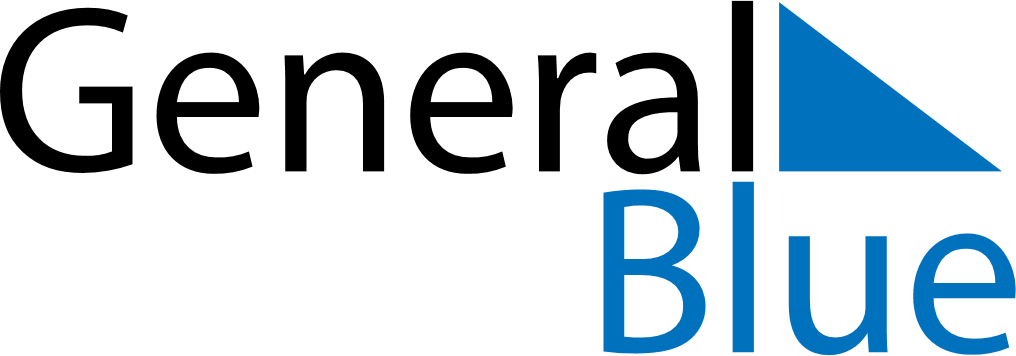 January 2056January 2056January 2056January 2056January 2056SundayMondayTuesdayWednesdayThursdayFridaySaturday12345678910111213141516171819202122232425262728293031